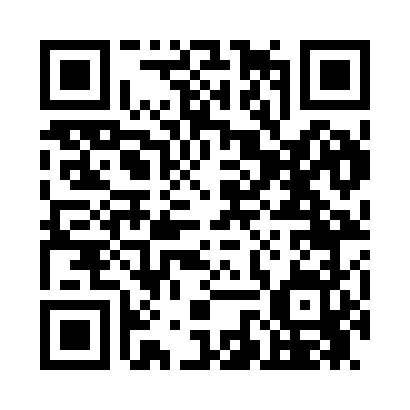 Prayer times for South Arbor, Washington, USAMon 1 Jul 2024 - Wed 31 Jul 2024High Latitude Method: Angle Based RulePrayer Calculation Method: Islamic Society of North AmericaAsar Calculation Method: ShafiPrayer times provided by https://www.salahtimes.comDateDayFajrSunriseDhuhrAsrMaghribIsha1Mon3:235:261:205:339:1411:172Tue3:235:261:205:339:1411:173Wed3:245:271:205:339:1311:174Thu3:245:281:215:339:1311:175Fri3:245:281:215:339:1311:176Sat3:265:291:215:339:1211:167Sun3:275:301:215:339:1211:148Mon3:285:311:215:339:1111:139Tue3:305:321:215:339:1111:1210Wed3:315:331:215:329:1011:1111Thu3:335:331:225:329:0911:1012Fri3:345:341:225:329:0911:0813Sat3:365:351:225:329:0811:0714Sun3:385:361:225:329:0711:0515Mon3:395:371:225:329:0611:0416Tue3:415:381:225:329:0611:0217Wed3:435:391:225:319:0511:0118Thu3:455:401:225:319:0410:5919Fri3:465:411:225:319:0310:5720Sat3:485:421:225:319:0210:5621Sun3:505:441:225:309:0110:5422Mon3:525:451:225:309:0010:5223Tue3:545:461:225:308:5910:5024Wed3:565:471:225:298:5710:4825Thu3:575:481:225:298:5610:4626Fri3:595:491:225:288:5510:4527Sat4:015:501:225:288:5410:4328Sun4:035:521:225:278:5310:4129Mon4:055:531:225:278:5110:3930Tue4:075:541:225:268:5010:3731Wed4:095:551:225:268:4910:35